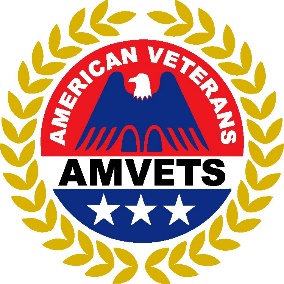 AMVETS MEMORIAL CARILLON ENROLLMENTPlease print clearly or type.Name of deceased serviceperson	________________________________________________Branch of service	____________________________________________________________Approximate dates of service		________________________________________________Date and hour carillon bells should toll	__________________________________________Enrollment submitted by:Name	________________________________________________________________________Address	__________________________________________________________________Address	__________________________________________________________________City		__________________________________________________________________State		__________________________________________________________________Zip Code	__________________________________________________________________Telephone Number	____________________________________________________________Relationship to Deceased	______________________________________________________The above information is requested solely for the purpose specified herein and will not be released in any form for other utilization whatsoever.Carillon bells will only toll at the time chosen at our National Headquarters location.Mail your request to:AMVETS National Service Foundation